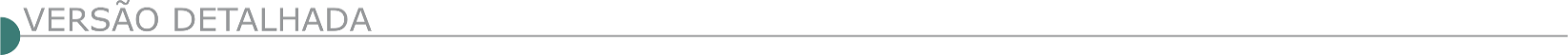 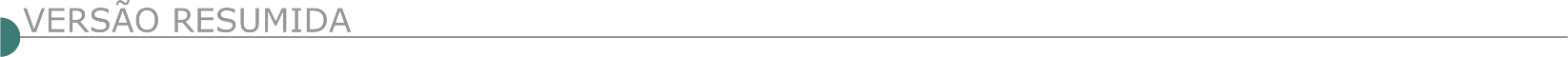 ESTADO DE MINAS GERAISPREFEITURA MUNICIPAL DE FORMIGA - MG – PROCESSO DE LICITAÇÃO Nº. 145/2021 - MOD. TOMADA DE PREÇOS N. º 012/2021 TIPO: MENOR PREÇO. REGIME DE EMPREITADA POR PREÇO UNITÁRIO. OBJETO: Contratação de empresa especializada para executar obra de fechamento em alambrado metálico na quadra poliesportiva no Bairro Areias Brancas no Município de Formiga – MG, a pedido da Secretaria Municipal de Educação e Esporte. O protocolo dos envelopes será dia 17/12/2021 até às 08:00 hs. A abertura da sessão será às 08:10, no dia 17/12/2021. Local: R. Barão de Piumhi 92-A, Diretoria de Compras Públicas, Formiga – MG. Informações: telefone (37) 3329-1843 / 3329-1844; e-mail: licitacao@formiga.mg.gov.br; site: www.formiga.mg.gov.br. DIAMANTINA /MG - SECRETARIA MUNICIPAL DE DESENVOLVIMENTO URBANO AVISO DE LICITAÇÃO -  PROCESSO LICITATÓRIO N.º 307/2021, MODALIDADE: TOMADA DE PREÇOS N.º 017/2021. Objeto: contratação de empresa para a execução de obras de pavimentação em bloquetes e drenagem superficial em ruas do Distrito de Senador Mourão, Município de Diamantina (MG). Fonte de Recursos: Convênio de Saída nº 1491000880/2021/SEGOV/PADEM. Data do recebimento dos envelopes de propostas e abertura dos envelopes de documentação: 17/12/2021, às 09:00 horas. Cópia completa do edital também pode ser obtida no endereço eletrônico www.diamantina.mg.gov.br, a partir do dia 26/11/2021.GOVERNADOR VALADARES – MG AVISO DE LICITAÇÃO CONCORRÊNCIA Nº 7/2021O Município de Governador Valadares, Minas Gerais, através da Secretaria Municipal de Administração, torna público que realizará licitação sob a modalidade CONCORRÊNCIA N° 007/2021 - PAC 999/2021, TIPO MENOR PREÇO GLOBAL, cujo objeto é a contratação de empresa especializada na área de engenharia, para execução de obras de pavimentação e drenagem de ruas e travessas no bairro Santa Rita, no município de Governador Valadares/MG. Os interessados poderão obter o Edital de "Concorrências", através do site www.valadares.mg.gov.br. Informações: Rua Marechal Floriano n. 905, Centro, 3º andar, na sala da Comissão Permanente de Licitação, ou pelo e-mail cpl@valadares.mg.gov.br. Data limite para a entrega dos envelopes: 04 de janeiro de 2022 às 14:00. Publique-se.AVISO DE LICITAÇÃO PREGÃO PRESENCIAL Nº 108/2021 O Município de Governador Valadares torna público o aviso de licitação Pregão Presencial Nº 000108/2021, PAC 001061/2021, "Menor Preço Por Item - Pregão" referente à Contratação de empresa para a prestação de serviços de conservação, restauração, reparação, manutenção e tapa buraco com Concreto Betuminoso Usinado a Quente (CBUQ) em vias públicas pavimentadas em asfalto no Município de Governador Valadares - MG. Os interessados poderão obter informações na R. Mal. Floriano nº 905, 3º andar, Departamento de Suprimentos e Contratos (tel. 33 3276-4025) nos dias úteis, entre 12h e 18h e poderão retirar o edital através do site www.valadares.mg.gov.br/licitacoes - Data do Pregão: 06 de dezembro de 2021. Horário limite para credenciamento, entrega dos envelopes e início da sessão: 14:00. Publique-se.AVISO DE LICITAÇÃO PREGÃO PRESENCIAL Nº 109/2021 - REPETIÇÃO O MUNICÍPIO DE GOVERNADOR VALADARES TORNA PÚBLICO O AVISO DE REPETIÇÃO Pregão Presencial Nº 109/2021, PAC 1065/2021, "Menor Preço Global - Pregão" referente à Contratação de empresa para a prestação de serviços de conservação, restauração, reparação, manutenção e tapa buraco com Pré Misturado a Frio (PMF) em vias públicas pavimentadas em asfalto no Município de Governador Valadares, conforme especificações constantes do Termo de Referência e seus apêndices, Quadro Comparativo de Investimento (QCI), Planilhas Orçamentárias, Composições abertas, Composição de Administração Local, Memória de Cálculo, Cálculo de BDI e Cronograma Físico Financeiro. Considerando que o EDITAL FOI RETIFICADO. Nova sessão está agendada. Os interessados poderão obter informações na R. Mal. Floriano nº 905, 3º andar, Departamento de Suprimentos e Contratos (tel. 33 3276-4025) nos dias úteis, entre 12h e 18h e poderão retirar o edital através do site www.valadares.mg.gov.br/licitacoes - Data do Pregão: 07 de dezembro de 2021. Horário limite para credenciamento, entrega dos envelopes e início da sessão: 14:00. Publique-se.SERVIÇO AUTÔNOMO DE ÁGUA E ESGOTO DE GOVERNADOR VALADARES -  AVISO DE LICITAÇÃO CONCORRÊNCIA Nº 1/2021 PROCESSO LICITATÓRIO Nº 24/2021 O SAAE - Serviço Autônomo de Água e Esgoto do Município de Governador Valadares, torna público que fará realizar o Processo Licitatório nº 024/2021, na modalidade de Concorrência Pública nº 001/2021 - tipo menor preço global, que tem por objeto a CONTRATAÇÃO DE EMPRESA DE ENGENHARIA PARA EXECUÇÃO DAS OBRAS DE ESGOTAMENTO SANITÁRIO ETE ELVAMAR, NO MUNICÍPIO DE GOVERNADOR VALADARES/MG. O Edital encontra-se disponível no site: www.saaegoval.com.br, podendo ser obtido também através do e-mail licitacao@saaegoval.com.br. O início de julgamento dar-se-á às 09h00min do dia 05 de janeiro de 2021.PREFEITURA MUNICIPAL DE INDIANÓPOLIS TOMADA DE PREÇO N° 005/2021 PREFEITURA MUNICIPAL DE INDIANÓPOLIS/MG - Edital de Tomada de Preço nº 005/2021-RESUMO: O Sr. Prefeito Municipal, no uso de suas atribuições legais, torna público que com base na Lei Federal de nº 8.666, de 21 de junho de 1993 e alterações, fará realizar a TOMADA DE PREÇO N° 005/2021 do tipo MENOR PREÇO GLOBAL, visando a contratação de empresa especializada para prestação de serviços em obra de pavimentação asfáltica de CBUQ numa área de 267,30 m², no Município de Indianópolis/MG, que consiste em uma nova pavimentação, conforme projeto e disposições constantes no instrumento convocatório e seus anexos. A documentação e as propostas deverão ser entregues na sede da Prefeitura Municipal, à Praça Urias José da Silva n° 42 Centro, no dia 13 de dezembro de 2021, às 08h:30min. Ficam convocados à competição licitatória todos aqueles que tiverem interesse na matéria e que se enquadrarem nas condições estabelecidas no inteiro teor do Edital, cujas cópias poderão ser obtidas no endereço acima mencionado, em dias úteis, durante o expediente normal, pelo e-mail: licitacaoindi@outlook.com, telefone (34) 3245-2587 Prefeito Municipal: LINDOMAR AMARO BORGES CNPJ: 18.259.390/0001-84.PREFEITURA MUNICIPAL DE ITABIRA - AVISO DE LICITAÇÃO PREGÃO ELETRÔNICO PMI/SMA/SUCON N° 89/2021 PROCESSO PMI/SMA/SUCON N° 152/2021 Registro licitações-e Nº: 909752, cujo objeto consiste em: Contratação de empresa para execução da continuidade da obra de conclusão do Centro Municipal de Educação Infantil do bairro Barreiro, no Município de Itabira/MG. A data limite para recebimento e abertura das propostas será dia 06/12/2021 às 14h e início da disputa do pregão será dia 06/12/2021 às 14h30min. O edital estará disponível através do site www.licitacoese.com.br, no endereço: www.itabira.mg.gov.br (Portal da Transparência Administração · Licitações), ou · poderá ser solicitado através do e-mail: contratositabira@yahoo.com.br, das 12h às 17h.PREFEITURA MUNICIPAL DE ITAJUBÁ AVISO DE LICITAÇÃO PREGÃO PRESENCIAL N º 141/2021 CONTRATAÇÃO DE EMPRESA PARA CAPTAÇÃO E ARMAZENAMENTO DE ÁGUA - COM FORNECIMENTO DE MATERIAIS E INSUMOS- PARA ATENDER AO BAIRRO RURAL SÃO PEDRO, POR MEIO DA SECRETARIA MUNICIPAL DE OBRAS INFRAESTRUTURA E SERVIÇOS -SEMOB. A abertura das propostas será realizada na sede do Município de Itajubá, à Av. Dr. Jerson Dias, nº 500 - Estiva - Itajubá/MG, no dia 09/12/2021 às 13 horas. Edital completo na página www.itajuba.mg.gov.br. Mais Informações pelo telefone (35) 998986949.PREFEITURA DE MINAS NOVAS DIVISÃO DE COMPRAS E LICITAÇÕES AVISO DE LICITAÇÃO AVISO DE LICITAÇÃO - TOMADA DE PREÇOS N°. 008/2021A Prefeitura Municipal de Minas Novas, torna público, que realizará licitação na modalidade Tomada de Preços n°. 008/2021, objetivando a Contratação de empresa especializada para construção do Pré-escolar em Minas Novas-MG, com recursos do FUNDEB, com abertura às 08h30min do dia 10/12/2021, nos termos da Lei 8.666/93 e suas posteriores alterações. Aos interessados, demais informações bem como edital completo estará à disposição na Divisão de Compras desta Prefeitura, situado à Praça Sebastião Leme do Prado, nº15 - Centro, ou através do telefone nº (33)3764-1252, no horário de 08h00min as 12h00min e 14h00min as 17h00min.OURO FINO - DEPARTAMENTO MUNICIPAL AUTÔNOMO DE ÁGUA E ESGOTO EXTRATO TOMADA DE PREÇOS 001/2021 PUBLICAÇÃO DE AVISO DE LICITAÇÃO - tomada de preços -DEPARTAMENTO MUNICIPAL AUTÔNOMO DE ÁGUA E ESGOTO DE OURO FINO – MG. Aviso de Licitação. Encontra-se aberta junto ao DMAAE/Ouro Fino (MG) o Processo Nº. 065/2021, TOMADA DE PREÇOS 001/2021 - do tipo menor preço Global para contratação de empresa especializada para prestação de serviços na área de engenharia, incluindo mão de obra, materiais e disponibilização de equipamentos necessários para obra de construção completa de barragem de captação de água em concreto armado em conformidade com os dispositivos constantes nos anexos que fazem parte do edital. Entrega dos envelopes: Dia 16 de dezembro de 2021 ás 09:00h. Abertura dos envelopes: Dia 16 de dezembro de 2021 ás 09:15h. Maiores informações com a Comissão Permanente de Licitações do Departamento Municipal Autônomo de Água e Esgoto de Ouro Fino (MG), na Rua Padre João Rabelo nº 60, Ouro Fino (MG), telefone (35) 3441-1436. O instrumento convocatório em inteiro teor estará à disposição dos interessados de 2ª a 6ª feira, das 13h às 16h, no mesmo endereço e pelo site: www.dmaaeof.com/2018. PREFEITURA MUNICIPAL DE PARACATU AVISO DE ADIAMENTO SECRETARIA MUNICIPAL DE EDUCAÇÃO. CONCORRÊNCIA PÚBLICA Nº 03/2021. PROCESSO DE COMPRA Nº 337/2021 Tipo: Menor Preço Global. Objeto Contratação de empresa para a execução de obras para a construção da quadra coberta na Escola Municipal Altina de Paula Souza, conforme: projetos, especificações, planilhas e cronograma. Local da realização da sessão pública do pregão: Prefeitura Municipal de Paracatu, sediada à Rua da Contagem, nº 2045 - Bairro: Paracatuzinho, no dia 27-12-2021 às 09:00h. Edital na íntegra: à disposição dos interessados na Superintendência de Licitações e Contratos - situada na Rua da Contagem, nº 2045 - Bairro: Paracatuzinho e no site da Prefeitura www.paracatu.mg.gov.br. PREFEITURA MUNICIPAL DE POUSO ALEGRE - AVISO DE LICITAÇÃO CONCORRÊNCIA PÚBLICA Nº 7/2021 PROCESSO LICITATÓRIO Nº 279/2021 Objeto: "Contratação de empresa especializada para a construção de via de acesso ao distrito industrial, incluindo o fornecimento de material, equipamentos e mão de obra.". A sessão pública será realizada no dia 28 (vinte e oito) de dezembro de 2021 as 09h00min, na Sala de Licitações, localizada na Rua dos Carijós, n.º 45, Centro, Pouso Alegre/MG. Valor estimado da contratação é de R$ 4.970.475,81 (quatro milhões, novecentos e setenta mil, quatrocentos e setenta e cinco reais e oitenta e um centavos) O edital e seus anexos poderão ser consultados e obtidos gratuitamente em dias úteis e em horário comercial mediante a apresentação de PEN DRIVE, para cópia do arquivo, no site da prefeitura www.pousoalegre.mg.gov.br, na aba "Edital de Licitação" e no e-mail: editaispmpa@gmail.com. Mais informações: (35) 3449-4023.SÃO BENTO ABADE – MG - SETOR DE LICITAÇÃO AVISO DE LICITAÇÃO - PROCESSO 103/2021 - TOMADA DE PREÇOS 04/2021 A Prefeitura Municipal de São Bento Abade – MG torna público aos interessados que até às 10 horas do dia 10 de dezembro de 2021, receberá os envelopes para abertura da licitação de objeto: contratação de empresa de engenharia para reforma e ampliação do CAPNE de São Bento Abade – MG, processo 103/2021 – tomada de preços 04/2021. Cópia do Edital e seus anexos poderão ser obtidos através do e-mail licitação@saobentoabade.mg.gov.br e através do site http://www.saobentoabade.mg.gov.br, a partir desta data. Mais informações pelo telefone (035) 3236-1213 no horário compreendido das 08 às 17 horas.PREFEITURA MUNICIPAL DE SÃO GOTARDO TORNA PÚBLICO - AVISO DE LICITAÇÃO: PROCESSO LICITATÓRIO Nº. PMSG/CPL/195/2021. TOMADA DE PREÇOS Nº. 022/2021. TIPO: MENOR PREÇO GLOBAL. OBJETO: SELEÇÃO E CONTRATAÇÃO DE EMPRESA ESPECIALIZADA PARA EXECUÇÃO DE REFORMAS RELATIVAS À PAVIMENTAÇÃO ASFÁLTICA EM C.B.U.Q., ENVOLVENDO O FORNECIMENTO DE MÃO-DE-OBRA E MATERIAIS NECESSÁRIOS À COMPLETA E PERFEITA EXECUÇÃO DE TODOS OS ELEMENTOS DEFINIDOS, CONFORME CONVÊNIO N° 1491000917/2021, FIRMADO ENTRE O MUNICÍPIO DE SÃO GOTARDO/MG E SEGOV – SECRETARIA DE ESTADO DE GOVERNO. DATA DE ABERTURA: 09/12/2021 - ENTREGA DOS ENVELOPES ATÉ AS 12H45MIN – ABERTURA DOS ENVELOPES A PARTIR DE 13H00MIN, NA SALA DO DEPARTAMENTO DE LICITAÇÃO. EDITAL COMPLETO DISPONÍVEL GRATUITAMENTE NO SITE DA PREFEITURA MUNICIPAL DE SÃO GOTARDO/MG (WWW.SAOGOTARDO.MG.GOV.BR). INFORMAÇÕES: TEL (34) 3671-7111/7127 OU E-MAIL: LICITACAOSG@GMAIL.COM. PREFEITURA MUNICIPAL DE SANTO ANTÔNIO DO RIO ABAIXO PUBLICAÇÃO DO EDITAL PROCESSO LICITATÓRIO Nº 079/2021 MODALIDADE PREGÃO PRESENCIAL Nº 019/2021 O Município de SANTO ANTÔNIO DO RIO ABAIXO - MG, com sede na cidade de Santo Antônio do Rio Abaixo/MG, à Praça Alcino Quintão, 20, inscrito no CNPJ sob o Nº: 18.303.248/0001-97, torna público que realizará licitação na Modalidade PREGÃO PRESENCIAL POR REGISTRO DE PREÇO nº 019/2021, Processo Licitatório nº 079/2021, conforme Termo de Referência anexo ao edital. Certame que se regerá pelas disposições legais aplicáveis, nos termos da Lei Federal N°: 8.666/93 Lei Complementar 10.520, e Lei Complementar 123 de 14 de dezembro de 2006 e alterações posteriores. ABERTURA DO ENVELOPE Nº 01 “PROPOSTA COMERCIAL” DIA: 09/12/2021 HORA: 13h00min LOCAL: Praça Alcino Quintão, 20, centro, Santo Antônio do Rio Abaixo - MG na sala de reuniões da Comissão Permanente de Licitação. ABERTURA DO ENVELOPE Nº 02 “DOCUMENTOS DE HABILITAÇÃO” No mesmo dia, após a abertura dos envelopes de Proposta Comercial. LOCAL: Praça Alcino Quintão, 20, centro, Santo Antônio do Rio Abaixo - MG na sala de reuniões da Comissão Permanente de Licitação. 2. – DO OBJETO: 2.1. A PRESENTE LICITAÇÃO TEM COMO OBJETO O REGISTRO DE PREÇO PARA EVENTUAL CONTRATAÇÃO DE EMPRESA, PARA FORNECIMENTO E EXECUÇÃO DE TAPA BURACO COM APLICAÇÃO DE PINTURA DE LIGAÇÃO E CBUQ (CONCRETO BETUMINOSO USINADO QUENTE), FAIXA C, DO DNIT NAS RUAS ASFALTADAS NO MUNICÍPIO DE SANTO ANTÔNIO DO RIO ABAIXO, CONFORME TERMO DE REFERÊNCIA ANEXO AO EDITAL. Retirada do Edital pelo SITE: www.santoantoniodorioabaixo.mg.gov.br. Se por ventura não tiver disponível, solicitar no E-mail: Licitacao@santoantoniodorioabaixo.mg.gov.br Tel.: 031-3867-1122.PREFEITURA DE SERRANIA EXTRATO DE TOMADA DE PREÇOS PREFEITURA MUNICIPAL DE SERRANIA. EXTRATO DE TOMADA DE PREÇO Nº 09/2021. PROCESSO Nº 186/2021. OBJETO: execução indireta de obra de engenharia objetivando-se a construção de Centro de Epidemiologia de Serrania/MG, incluindo o fornecimento de mão de obra, transporte e equipamentos. Abertura dia 13 de dezembro de 2021 às 09:00 horas. Edital no site www.serrania.mg.gov.br.PREFEITURA DE UMBURATIBA PREFEITURA DE UMBURATIBA AVISO DE ADIAMENTO PREFEITURA MUNICIPAL DE UMBURATIBA/MG, TOMADA DE PREÇOS Nº.001/2021 Processo Licitatório nº.042/2021, torna público o ADIAMENTO DO PROCESSO, cujo objeto é a Contratação de Empresa sob o regime de execução de menor preço por Empreitada global, para a Reforma da Praça da Matriz na Sede do Município de Umburatiba/MG, através de Emenda Parlamentar Indicação n°. 64293 - Transferência Especial, Secretaria de Estado do Governo de Minas Gerais, para o Município de Umburatiba/MG, com abertura prevista para 26/11/2021, Horário: 08:00hs, FICA ADIADA ABERTURA para o dia 10/12/2021, às 08:00 horas, à Praça Tancredo Neves, 219, Centro, Fone:(33)3628-1240, www.umburatiba.mg.gov.br. PREFEITURA MUNICIPAL DE UMBURATIBA/MG, TOMADA DE PREÇOS Nº.002/2021 - PROCESSO LICITATÓRIO Nº.043/2021Torna público o ADIAMENTO DO PROCESSO, cujo objeto é a Contratação de Empresa sob o regime de execução de menor preço por Empreitada global, para a Reforma e Adequação da Unidade Mista de Saúde, localizada na Sede do Município de Umburatiba/MG, com abertura prevista para 26/11/2021, Horário: 11:00hs, FICA ADIADA ABERTURA para o dia 10/12/2021, às 11:00 horas, à Praça Tancredo Neves, 219, Centro, Fone:(33)3628-1240, www.umburatiba.mg.gov.br. ESTADO DA BAHIASECRETARIA DE INFRAESTRUTURA COMPANHIA DE GÁS DA BAHIA – BAHIAGÁS <#E.G.B#601953#1#653791> NOVA DATA DE ABERTURA EDITAL DE LICITAÇÃO Nº 0057/2021 - ID: 906568 Objeto: CONTRATAÇÃO DE EMPRESA ESPECIALIZADA PARA A EXECUÇÃO DE SERVIÇOS DE CONSTRUÇÃO E MONTAGEM DE REDES DE DISTRIBUIÇÃO DE GÁS NATURAL E TODA INFRAESTRUTURA NECESSÁRIA PARA O SEU PLENO FUNCIONAMENTO, NA REGIÃO METROPOLITANA DE SALVADOR, PELO PRAZO DE VIGÊNCIA DE 13 (TREZE) MESES, SOB O REGIME DE EMPREITADA POR PREÇO UNITÁRIO, CONFORME ESPECIFICAÇÕES DESTE EDITAL E SEUS ANEXOS. Data de abertura: Para abertura das propostas: a partir do dia 10/12/2021 às 09:30hs. Aquisição: O Edital pode ser adquirido gratuitamente através do site http://www.bahiagas.com.br/ ou mediante pagamento de R$ 50,00 (cinquenta reais), na Avenida Professor Magalhães Neto, 1838, Ed. Civil Business. Pituba, Salvador, BA. CEP: 41.810-012, de 9 às 11 e de 14 às 17 horas. Promotor do Certame: Gabriel Teles BastosDNIT - SUPERINTENDÊNCIA REGIONAL NA BAHIA - AVISO DE LICITAÇÃO RDC ELETRÔNICO Nº 495/2021 - UASG 393027 Nº PROCESSO: 506050035852018. Objeto: Contratação dos Serviços de Implantação e Pavimentação da Rodovia BR-030/Ba, Cocos/Ba - Carinhanha/Ba, Lotes 1 e 2.. Total de Itens Licitados: 2. Edital: 24/11/2021 das 08h00 às 12h00 e das 13h00 às 17h00. Endereço: Rua Artur Azevedo Machado 1225 3º Andar, Stiep - Salvador/BA ou https://www.gov.br/compras/edital/393027-99-00495-2021. Entrega das Propostas: a partir de 24/11/2021 às 08h00 no site www.gov.br/compras/pt-br/. Abertura das Propostas: 17/12/2021 às 15h00 no site www.gov.br/compras/pt-br/. ESTADO DO CEARÁSUPERINTENDÊNCIA REGIONAL NO CEARÁ AVISO DE LICITAÇÃO PREGÃO ELETRÔNICO Nº 497/2021 - UASG 393024 Nº PROCESSO: 50603001860202182. Objeto: Seleção da proposta mais vantajosa para Contratação de empresa para execução de serviços de manutenção (conservação/recuperação) rodoviária referente ao plano anual de trabalho e orçamento - PATO (DESEMPENHO) na (s) Rodovia (s) BR-116/CE; segmentos: Km 287,90 ao Km 426,20; extensão: 138,30 km, e BR-226; segmentos: Km 29,10 ao Km 56,90 e Km 66,30 ao Km 77,70; extensão: 39,20 km; e extensão total de 177,50 km. Total de Itens Licitados: 1. Edital: 24/11/2021 das 08h00 às 12h00 e das 13h30 às 17h30. Endereço: Km 06 da Rod Br 116, Cajazeiras - Fortaleza/CE ou https://www.gov.br/compras/edital/393024-5-00497- 2021. Entrega das Propostas: a partir de 24/11/2021 às 08h00 no site www.gov.br/compras. Abertura das Propostas: 06/12/2021 às 09h30 no site www.gov.br/compras. Informações Gerais: O Edital, anexos e demais documentos estão disponíveis em http://www1.dnit.gov.br/editais/consulta/editais2.asp. ESTADO DO ESPÍRITO SANTOSECRETARIA DE ESTADO DE MOBILIDADE E INFRAESTRUTURA - SEMOBI - DEPARTAMENTO DE EDIFICAÇÕES E DE RODOVIAS DO ESTADO DO ESPÍRITO SANTO –DER-ES – AVISO DE LICITAÇÃO MODALIDADE: CONCORRÊNCIA PÚBLICA Nº 055/2021 Órgão: Departamento de Edificações e de Rodovias do Espírito Santo - DER-ES Processo E-docs Nº: 2020-SGHZ0 Objeto: Contratação de empresa para reforma e ampliação da EEEFM SIZENANDO PECHINCHA, localizada no Município de Serra/ES. Valor estimado: R$ 17.012.877,32 Prazo da Vigência: 1080 dias corridos. Prazo de Execução: 900 dias corridos. Abertura da Sessão Pública: 18/01/2022 (terça-feira) às 14:00h Local da realização da sessão pública: Av. Marechal Mascarenhas de Moraes, nº 1501, Ilha de Santa Maria - Vitoria/ES (Auditório do DER-ES). O Edital estará disponível no site do DER-ES: https://der.es.gov.br/licitacoes-2 - Contato: (27) 3636.2031-2070-2009 para esclarecimento de dúvidas: cpl-edificacoes@der.es.gov.br. SERRA/ ES - AVISO DE LICITAÇÃO - CONCORRÊNCIA PÚBLICA Nº009/2021 O Município da Serra/ES, através da Comissão Permanente de Licitação/ CPL/SEOB, em atendimento a Secretaria Municipal de Obras, torna público que realizará licitação na modalidade Concorrência Pública Nº 009/2021 do tipo menor preço global objetivando a CONTRATAÇÃO DE EMPRESA ESPECIALIZADA NA ÁREA DE ENGENHARIA PARA EXECUÇÃO DA OBRA DE CONSTRUÇÃO DO CENTRO MUNICIPAL DE EDUCAÇÃO INFANTIL (CMEI), NO BAIRRO ALTEROSAS, NO MUNICÍPIO DA SERRA/ES. O Início da Sessão Pública e recebimento dos envelopes será às 14:00 horas do dia 29 de dezembro de 2021, na sede da CPL/SEOB, a Rua Maestro Antônio Cícero, nº 111, Anexo SEOB - Térreo, Centro, Serra-ES. Informações 3291.2146. O Edital e anexos poderão ser obtidos mediante apresentação de Pendrive e no site oficial do Município. ID (TCEES) 2021.069E0600002.01.0002. AVISO DE LICITAÇÃO CONCORRÊNCIA PÚBLICA Nº010/2021O Município da Serra/ES, através da Comissão Permanente de Licitação/ CPL/SEOB, em atendimento a Secretaria Municipal de Obras, torna público que realizará licitação na modalidade Concorrência Pública Nº 010/2021 do tipo menor preço global objetivando a CONTRATAÇÃO DE EMPRESA ESPECIALIZADA NA ÁREA DE ENGENHARIA PARA EXECUÇÃO DA OBRA DE CONSTRUÇÃO DA ESCOLA MUNICIPAL DE ENSINO FUNDAMENTAL NO BAIRRO BALNEÁRIO CARAPEBUS, EMEF CARLA PATRÍCIA, NO MUNICÍPIO DA SERRA/ES. O Início da Sessão Pública e recebimento dos envelopes será às 14:00 horas do dia 28 de dezembro de 2021, na sede da CPL/SEOB, a Rua Maestro Antônio Cícero, nº 111, Anexo SEOB - Térreo, Centro, Serra-ES. Informações 3291.2146. O Edital e anexos poderão ser obtidos mediante apresentação de Pendrive e no site oficial do Município. ESTADO DE GOIÁSPREFEITURA MUNICIPAL DE ANÁPOLIS AVISO DE LICITAÇÃO CONCORRÊNCIA PÚBLICA Nº 5/2021 O Município de Anápolis - GO, através da Comissão Permanente de Licitação - CPL, constituída pelo Decreto nº. 45.829, de 22 de janeiro de 2021, torna pública a publicação da licitação na modalidade CONCORRÊNCIA PÚBLICA Nº. 005/2021, do tipo MENOR PREÇO, sob o regime de execução de EMPREITADA POR PREÇO UNITÁRIO, com abertura da sessão pública a ser realizada no dia 28 DE dezembro DE 2021, às 09H00MIN, na sala de reuniões da CPL, sito à Avenida Brasil Sul, nº. 200, Centro, nesta, tendo como objeto a CONTRATAÇÃO DE EMPRESA ESPECIALIZADA PARA A EXECUÇÃO DE PAVIMENTAÇÃO ASFÁLTICA E DRENAGEM EM DIVERSAS RUAS E AVENIDAS EM DIVERSOS BAIRROS DO MUNICÍPIO DE ANÁPOLIS-GO, conforme solicitação nº. 000496/2020 e 000497/2020, da Secretaria Municipal de Obras e Serviços Urbanos, constante do processo administrativo nº. 000035389/2020. Os interessados em adquirir o edital completo deverão se dirigir à CPL do Município de Anápolis, situada no endereço supra, o qual será fornecido gratuitamente, desde que apresentada mídia para cópia, ou solicitá-lo por meio de correio eletrônico: licitacao@anapolis.go.gov.br, ou consultar através do portal da transparência www.anapolis.go.gov.br. Maiores Informações: (62) 3902-2000.ESTADO DO MATO GROSSOSINFRA / M T PROCESSO: 465441/2021 RDC PRESENCIAL N. 045/2021 MODO DE DISPUTA: ABERTO VALOR ESTIMADO: R$ 57.151.401,84 CRITÉRIO DE JULGAMENTO: MENOR PREÇO REGIME DE EXECUÇÃO: EMPREITADA POR PREÇO UNITÁRIO LOTE: ÚNICO Objeto: Contratação de empresa de engenharia para execução dos serviços de implantação e pavimentação da rodovia MT-560, trecho: Entr. MT-010 – Entr. BR-163 (A), subtrecho: Entr. MT-484 (B) – Entr.BR163 (A), com extensão de 54,03 km. Data: 17/12/2021 Horário: 09h00min (horário local) - Local: SINFRA – Secretaria de Estado de Infraestrutura e Logística Sala de Licitações – 2º andar Avenida Hélio Hermínio Ribeiro Torquato da Silva, s/n – Cuiabá/MT – CEP: 78048-250 Telefones 65-3613-0529. Endereço para retirada do EDITAL: O EDITAL completo poderá ser retirado gratuitamente no site www.sinfra.mt.gov.br, ou solicitado pelo e-mail: cpl@sinfra.mt.gov.br - TELEFONES PARA CONTATO: (65) 3613-0529. http://www.sinfra.mt.gov.br/licitacoes-editais. PROCESSO: 395564/2021 RDC PRESENCIAL N. 044 /2021 MODO DE DISPUTA: ABERTO VALOR ESTIMADO: R$ 28.584.144,04 CRITÉRIO DE JULGAMENTO: MENOR PREÇO REGIME DE EXECUÇÃO: EMPREITADA POR PREÇO UNITÁRIO LOTE: ÚNICO Objeto: Contratação de empresa de engenharia para execução dos serviços remanescentes de implantação e pavimentação da rodovia MT-313, trecho: Divisa RO/MT – Rondolândia – Entr. MT-208 (Rio Guariba), subtrecho: Divisa MT/RO- Entr. MT-198 (Rondolândia) com extensão de 23,35 Km. Data: 16/12/2021 Horário: 09h00min (horário local) - Local: SINFRA – Secretaria de Estado de Infraestrutura e Logística Sala de Licitações – 2º andar Avenida Hélio Hermínio Ribeiro Torquato da Silva, s/n – Cuiabá/MT – CEP: 78048-250 Telefones 65-3613-0529. Endereço para retirada do EDITAL: O EDITAL completo poderá ser retirado gratuitamente no site www.sinfra.mt.gov.br, ou solicitado pelo e-mail: cpl@sinfra.mt.gov.br TELEFONES PARA CONTATO: (65) 3613-0529. http://www.sinfra.mt.gov.br/licitacoes-editais.PROCESSO: 99516/2021 CONCORRÊNCIA N. 10/2021TIPO: MENOR PREÇO REGIME DE EXECUÇÃO: EMPREITADA POR PREÇO UNITÁRIO VALOR ESTIMADO: R$ 18.450.651,36 LOTE: ÚNICO Objeto: Contratação de empresa especializada em serviços na área de engenharia para execução da obra de reforma do complexo I da Sede da Secretaria de Estado de Fazenda – SEFAZ, situado na Av. Historiador Rubens de Mendonça – 3.415 – Centro Político Administrativo – Cuiabá/MT. Data: 28/12/2021 Horário: 10:30 horas (horário local) Local: SINFRA - Secretaria de Estado de Infraestrutura e Logística do Estado de Mato Grosso. CPL– Comissão Permanente de Licitação Sala de Reuniões – 2º andar Avenida Hélio Hermínio Ribeiro Torquato da Silva, s/n, Centro Político Administrativo – Cuiabá-MT, CEP 78.048-250 Telefones 65-3613-0529 Endereço para retirada do EDITAL: O EDITAL completo poderá ser retirado gratuitamente no site www.sinfra.mt.gov.br, ou solicitado pelo e-mail: cpl@sinfra.mt.gov.br - TELEFONES PARA CONTATO: (65) 3613-0529 - http://www.sinfra.mt.gov.br/licitacoes-editaisESTADO DO PARÁSUPERINTENDÊNCIA REGIONAL NO PARÁ AVISO DE REABERTURA DE PRAZO PREGÃO Nº 422/2021 Comunicamos a reabertura de prazo da licitação supracitada, processo Nº 50602002268202027, publicada no D.O.U de 15/10/2021. Objeto: Pregão Eletrônico - Execução dos Serviços de Manutenção Rodoviária (Conservação/Recuperação) referente ao Plano Anual de Trabalho e Orçamento PATO, na BR-158/PA, Trecho: Entroncamento da BR230(A) /PA 415(Altamira) - Divisa PA/MT, Subtrecho: ENTR. BR-235 - ENTR PA-411 - VILA MANDII - DIV PA/MT, Segmento: Km 699,00 ao km 889,60, Extensão: 190,60 km, Lote: Único. Novo Edital: 25/11/2021 das 08h00 às 12h00 e de13h30 às 17h30. Endereço: Rodovia Br 316 Km Zero, S/n - Castanheira BELEM – PA - Entrega das Propostas: a partir de 25/11/2021 às 08h00 no site www.comprasnet.gov.br. Abertura das Propostas: 07/12/2021, às 10h00 no site www.comprasnet.gov.br. ESTADO DO RIO DE JANEIRO SECRETARIA DE ESTADO DAS CIDADES FUNDAÇÃO DEPARTAMENTO DE ESTRADAS DE RODAGEM COORDENADORIA DE LICITAÇÕES AV I S O A COORDENADORIA DE LICITAÇÕES TORNA PÚBLICO QUE FARÁ REALIZAR A LICITAÇÃO ABAIXO ESPECIFICADA: REF: CONCORRÊNCIA Nº 014/2021 TIPO: MENOR PREÇO GLOBAL. OBJETO: Contratação de empresa para execução de obras de recuperação de pavimentação, sinalização e drenagem da rodovia RJ-116, Trecho entre o km 239,12 e o km 264,95, Miracema até Laje do Muriaé - RJ, extensão aproximada de 25,83. ORÇAMENTO OFICIAL: R$ 60.426.156,63 PRAZO: 12 (dozes) meses. DATA DA LICITAÇÃO: 28/12/2021 às 11:00 horas. PROCESSO Nº SEI-330022/000423/2021. O Edital estará à disposição dos interessados para aquisição, no anexo do aviso do site www.der.rj.gov.br/licitação ou www.compras.rj.gov.br podendo também ser solicitado através do e-mail: licobras.der.rj@gmail.com, ou alternativamente, ser adquirido em meio digital, mediante a entrega de 3 (três) DVD-R com capa de papel, na Av. Presidente Vargas, nº1.100, 4º andar - Centro - Rio de Janeiro, no Expediente da Coordenadoria de Licitações, no horário de 10 às 16horas, após agendamento por e-mail.RIO GRANDE DO SULSUPERINTENDÊNCIA REGIONAL NO RIO GRANDE DO SUL - AVISO DE LICITAÇÃO PREGÃO ELETRÔNICO Nº 462/2021 - UASG 393012 Nº Processo: 50610005399202148. Objeto: Contratação de empresa para execução de Serviços de Manutenção (Conservação/Recuperação) na Rodovia BR-392/RS com vistas a execução de Plano de Trabalho e Orçamento - P.A.T.O, sob a coordenação da Superintendência Regional DNIT/RS. Total de Itens Licitados: 1. Edital: 24/11/2021 das 08h00 às 12h00 e das 13h00 às 17h00. Endereço: Rua Siqueira Campos, 664, Centro - Porto Alegre/RS ou https://www.gov.br/compras/edital/393012-5-00462-2021. Entrega das Propostas: a partir de 24/11/2021 às 08h00 no site www.gov.br/compras. Abertura das Propostas: 07/12/2021 às 09h00 no site www.gov.br/compras. ESTADO DE SÃO PAULOEDITAL CONCORRÊNCIA 006/2021 - FUNDAÇÃO BUTANTAN - CNPJ: 61.189.445/0001-56 - ABERTURA DE SELEÇÃO DE FORNECEDORE​S - EDITAL N.º 006/2021 - PROCESSO: 001/0708/001.538/2021 -MODALIDADE: CONCORRÊNCIATIPO: MENOR PREÇO - OBJETO DE SELEÇÃO: Contratação de empresa especializada para implantação da estação de tratamento de efluentes, infraestrutura hidrossanitários e pontes de acesso da Fazenda São Joaquim.DATA: 07/02/2022 - (NOVA DATA SESSÃO DE ABERTURA) -HORA: 10h30min - LOCAL: (CENTRO ADMINISTRATIVO - Avenida da Universidade, 210 - Cidade Universitária - São Paulo/SP) https://fundacaobutantan.org.br/licitacoes/concorrencia. FUNDAÇÃO BUTANTAN - CNPJ: 61.189.445/0001-56 - Abertura de Seleção de Fornecedore​s - EDITAL N.º 007/2021 - PROCESSO: 001/0708/001.796/2021 - MODALIDADE: CONCORRÊNCIATIPO: MENOR PREÇO - OBJETO DE SELEÇÃO: Contratação de empresa especializada para execução de obra de infraestrutura subterrânea do Complexo Butantan. DATA: 03/01/2022 - HORA: 10h30min - LOCAL: (CENTRO ADMINISTRATIVO - Avenida da Universidade, 210 - Cidade Universitária - São Paulo/SP) https://fundacaobutantan.org.br/licitacoes/concorrenciaESTADO DO TOCANTINSSUPERINTENDÊNCIA REGIONAL NO TOCANTINS AVISO DE LICITAÇÃO PREGÃO ELETRÔNICO Nº 491/2021 - UASG 393023 Nº PROCESSO: 50623.001458/2021. Objeto: Contratação de Empresa para a Execução dos Serviços de Manutenção (Conservação e recuperação) constantes de PATO na RODOVIA: BR-010; TRECHO: DIV. GO/TO - (RIO PARANÃ) - DIV. TO/MA (GOIATINS); SUBTRECHO: ENTR TO-020(B) (APARECIDA DO RIO NEGRO) - FIM DA PAVIMENTAÇÃO; SEGMENTO: KM 506,40 AO KM 616,60; QUE TOTALIZAM 110,20 KM; CÓDIGOS SNV: 010BTO0295 AO 010BTO0318; SISTEMA NACIONAL DE VIAÇÃO (SNV): 202108AA; LOTE: ÚNICO. Total de Itens Licitados: 1. Edital: 24/11/2021 das 08h00 às 12h00 e das 14h00 às 17h59. Endereço: Quadra. 103 Sul (acso-01), Av. Jk, Lt. 41-a, Cj. 1, Edif. Jk Business, Centro - Palmas/TO ou https://www.gov.br/compras/edital/393023-5-00491-2021. Entrega das Propostas: a partir de 24/11/2021 às 08h00 no site www.gov.br/compras. Abertura das Propostas: 06/12/2021 às 15h00 no site www.gov.br/compras. 
ÓRGÃO LICITANTE: SMOBIEDITAL: ABERTURA DE LICITAÇÃO PREGÃO ELETRÔNICO SP 034/2021 Processo: 01-071.127/21-43EDITAL: ABERTURA DE LICITAÇÃO PREGÃO ELETRÔNICO SP 034/2021 Processo: 01-071.127/21-43Endereço: Rua dos Guajajaras, 1107 – 14° andar - Centro, Belo Horizonte - MG, 30180-105Informações: Telefone: (31) 3277-8102 - (31) 3277-5020 - Sites: www.licitacoes.caixa.gov.br e www.pbh.gov.br - E-mail cpl.sudecap@pbh.gov.br Endereço: Rua dos Guajajaras, 1107 – 14° andar - Centro, Belo Horizonte - MG, 30180-105Informações: Telefone: (31) 3277-8102 - (31) 3277-5020 - Sites: www.licitacoes.caixa.gov.br e www.pbh.gov.br - E-mail cpl.sudecap@pbh.gov.br Endereço: Rua dos Guajajaras, 1107 – 14° andar - Centro, Belo Horizonte - MG, 30180-105Informações: Telefone: (31) 3277-8102 - (31) 3277-5020 - Sites: www.licitacoes.caixa.gov.br e www.pbh.gov.br - E-mail cpl.sudecap@pbh.gov.br OBJETO: A Superintendência de Desenvolvimento da Capital - SUDECAP torna público que fará realizar procedimento licitatório na Modalidade Pregão, na forma Eletrônica, do Tipo Menor Preço, aferido pelo valor global, regime de execução: empreitada por preço unitário, para contratação de empresa especializada para execução de serviços comuns de engenharia de locação e operação de caminhões basculantes, caminhões pipas e retroescavadeira, incluindo insumos, manutenção e demais materiais necessários ao completo desempenho dos serviços para o pronto atendimento do período chuvoso 2021/2022, com o fornecimento de materiais, insumos e mão de obra, conforme especificações e quantidades contidas nos anexos do edital. O pregão eletrônico será realizado em sessão pública por meio da INTERNET. OBJETO: A Superintendência de Desenvolvimento da Capital - SUDECAP torna público que fará realizar procedimento licitatório na Modalidade Pregão, na forma Eletrônica, do Tipo Menor Preço, aferido pelo valor global, regime de execução: empreitada por preço unitário, para contratação de empresa especializada para execução de serviços comuns de engenharia de locação e operação de caminhões basculantes, caminhões pipas e retroescavadeira, incluindo insumos, manutenção e demais materiais necessários ao completo desempenho dos serviços para o pronto atendimento do período chuvoso 2021/2022, com o fornecimento de materiais, insumos e mão de obra, conforme especificações e quantidades contidas nos anexos do edital. O pregão eletrônico será realizado em sessão pública por meio da INTERNET. DATAS: Credenciamento: até às 8h do dia 10/12/2021; Lançamento de proposta comercial e documentação de habilitação: até às 8h30min do dia 10/12/2021; Abertura da sessão pública de lances: às 10h do dia 10/12/2021. VALORESVALORESVALORESValor Estimado da ObraValor Estimado da ObraCapital Social Igual ou Superior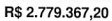 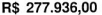 CAPACIDADE TÉCNICA: 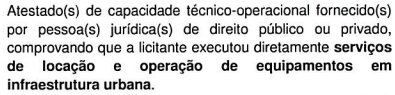 CAPACIDADE TÉCNICA: CAPACIDADE TÉCNICA: CAPACIDADE OPERACIONAL: CAPACIDADE OPERACIONAL: CAPACIDADE OPERACIONAL: ÍNDICES ECONÔMICOS: 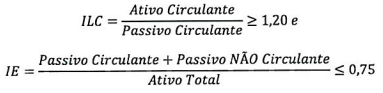 ÍNDICES ECONÔMICOS: ÍNDICES ECONÔMICOS: OBSERVAÇÕES: A disputa inicialmente se dará por 10 minutos, período em que os licitantes deverão fazer lances competitivos. Não havendo novos lances, o sistema encerrará a disputa, podendo o pregoeiro reiniciar a etapa de início de lances. Se houver lances nos últimos dois minutos, o sistema prorrogará automaticamente por mais dois minutos. Para participar do pregão eletrônico, os interessados deverão providenciar o cadastramento no Portal de Compras “Licitações CAIXA”. O edital poderá ser obtido pelos interessados através dos “sites” www.licitacoes.caixa.gov.br e www.pbh.gov.br. ATENÇÃO ÀS NOVAS REGRAS, TRAZIDAS PELO DECRETO MUNICIPAL Nº 17.317/2020 E INSERÇÃO DOS DOCUMENTOS DE HABILITAÇÃO NO SISTEMA DO PORTAL DA CAIXA ECONÔMICA FEDERAL CONCOMITANTEMENTE À INSERÇÃO DA PROPOSTA, ANTERIORES AO INÍCIO DA SESSÃO PÚBLICA.SITE: https://prefeitura.pbh.gov.br/sudecap/licitacao/pregao-eletronico-034-2021 OBSERVAÇÕES: A disputa inicialmente se dará por 10 minutos, período em que os licitantes deverão fazer lances competitivos. Não havendo novos lances, o sistema encerrará a disputa, podendo o pregoeiro reiniciar a etapa de início de lances. Se houver lances nos últimos dois minutos, o sistema prorrogará automaticamente por mais dois minutos. Para participar do pregão eletrônico, os interessados deverão providenciar o cadastramento no Portal de Compras “Licitações CAIXA”. O edital poderá ser obtido pelos interessados através dos “sites” www.licitacoes.caixa.gov.br e www.pbh.gov.br. ATENÇÃO ÀS NOVAS REGRAS, TRAZIDAS PELO DECRETO MUNICIPAL Nº 17.317/2020 E INSERÇÃO DOS DOCUMENTOS DE HABILITAÇÃO NO SISTEMA DO PORTAL DA CAIXA ECONÔMICA FEDERAL CONCOMITANTEMENTE À INSERÇÃO DA PROPOSTA, ANTERIORES AO INÍCIO DA SESSÃO PÚBLICA.SITE: https://prefeitura.pbh.gov.br/sudecap/licitacao/pregao-eletronico-034-2021 OBSERVAÇÕES: A disputa inicialmente se dará por 10 minutos, período em que os licitantes deverão fazer lances competitivos. Não havendo novos lances, o sistema encerrará a disputa, podendo o pregoeiro reiniciar a etapa de início de lances. Se houver lances nos últimos dois minutos, o sistema prorrogará automaticamente por mais dois minutos. Para participar do pregão eletrônico, os interessados deverão providenciar o cadastramento no Portal de Compras “Licitações CAIXA”. O edital poderá ser obtido pelos interessados através dos “sites” www.licitacoes.caixa.gov.br e www.pbh.gov.br. ATENÇÃO ÀS NOVAS REGRAS, TRAZIDAS PELO DECRETO MUNICIPAL Nº 17.317/2020 E INSERÇÃO DOS DOCUMENTOS DE HABILITAÇÃO NO SISTEMA DO PORTAL DA CAIXA ECONÔMICA FEDERAL CONCOMITANTEMENTE À INSERÇÃO DA PROPOSTA, ANTERIORES AO INÍCIO DA SESSÃO PÚBLICA.SITE: https://prefeitura.pbh.gov.br/sudecap/licitacao/pregao-eletronico-034-2021 